126	AHr‹n?icxxw fi3blx: 10 TPEHHP0B09HblX BAPHAHTOB 3K3ANEHAL[H0HHbIX PA60T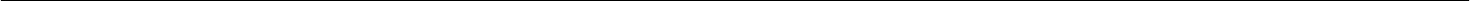 dissolved oxygen is not good for many of the fish and plant communities that are in these river sys- tems.You have 15 seconds to complete the task. (Pause 15 seconds.) Now you will hear the text again. (Repeat.)This is the end of the task. You now have 15 seconds to check your answers. (Pause 15 seconds.)This is the end of the Listening Test.Bpewn, ozaeniiaaoe  ua aainouaeuue  aapauuii, uczexuo.BAPHAHT 7CeiiuaC BSI 6ypeTe BniIIOJIHIITh aapaHiio no aypiipoBaHiixi. Kanjani TexcT ripOi3B IiT 2 para. nocne nepBorO rI BTOporo ripocnymiiBaHiio y Bac 6ypeT Bpevn pull BsInonHeHiin ii npoBepxii oapaHii . Bee  ria- yosI BED *eHLiB aypiiooaniics. OcTaHoBxa ii noBTOpHoe BocnpoiioBepeHiie aypiiooaniicii He npepycvoT-peHsI.  no oxoHuaHiMl  BsInonHeHiin  Bcero  paupera  + AypxpoBaHiie•› nepeHeciiTe  cBoii  oTBeTsI  B finaHxoTBeToB No° 1.3aga   ue 1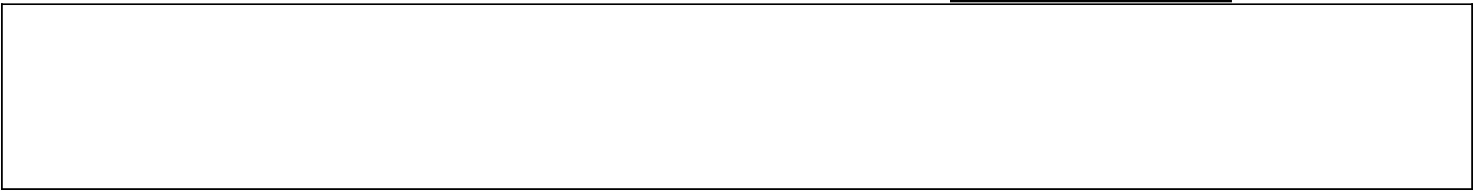 Now we are ready to start. Speaker AI’ve learnt  from  first-hand  experience  what  winter is like,  I’ve seen  places I’ve heard of or learntabout at school, places I’ve read about in books or seen in the movies. Now I know what it’s like to travel by air, sea and rail and, of course, by road. I can say I’ve interacted with people in Europe, Asia, North America, South  America and in the Middle East. I have tried their cuisine and I have seen all the wonders of the world. And I would say that travelling helped me gain new experience and lots of knowledge about the world we live in.Speaker BLots of people believe that travel broadens the mind. In fact, it can sometimes confirm people in their own prejudices. A friend of mine went to Cyprus and when he came back, he complained bitterly that he could not find English food and everything was so foreign! If one travels with that kind of at- titude, small wonder one never learns anything about other places and people. Today many people travel not in order to learn or broaden their mind, but to ‘have a good time’ and usually on their terms. I think travel can broaden the mind; but only when there’s room in it  to expand.Speaker CI’ve just got back from a trip to Japan and what I learned by just being there is more than I’ve ever learned on the Internet. There are so many opinions and I found that whatever people had to say about Japan was radically different from my own experience there. Talking to some locals, I learned more than school, or Internet could teach me. Travel lets you see other people’s lives, cultures, customs and traditions from different parts of the world. Travel educates you and makes  you knowledgeable. I think  that people  who never  leave their countries  are narrow—minded  and ignorant.Speaker DI don’t feel the need to travel anywhere  as much  I did  when  I lived  in Europe.  Canada  has a lot of the things I’m looking for: beautiful scenery, quiet places, no beaches full of people with  horrible  ac—  cents demanding fish and chips, nice weather in  the  summer.  I don’t  like  hot  places,  so there isn’t  re- ally anything I’in missing. I love my house and I don’t  like leaving.  Seriously,  I love lying on  the  sofa.  My life’s pretty full these days, so when I have the chance to do nothing but lie around with  the hounds, I’m as happy as a clam.TEKCTbl Q‹A Ayqn OBAHHA127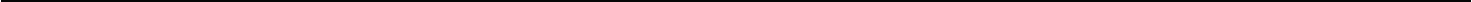 Speaker EI feel sad for those  people  who have  never travelled  outside  of their own  hometown.There’s a whole world of different cultures to meet out there, ninety-nine per cent of which you can’t have by just sitting in the living room in front of the TV. When you travel to other countries you can see, feel and touch other ways of living. Some places will shock you, others will please you, but you will never be untouched by experiencing other cultures. You will then appreciate your own life and see things in a different  way. You learn and start thinking and perhaps  it  will change you forever.Speaker FI’ve been lucky enough to work all around the world and I have to say it has enlightened me in so many ways. The thing for me is that you have to meet people. Why travel if you’re just going to hang out with the same people? For me, learning how other people think, what they do, what’s important for them and how they live is the ‘mind-expanding’ side of travel that I enjoy. It’s useful because it  puts into question all of the habits and beliefs that you take for granted, and shows us that all life- styles and points of view are equally valid.You have 15 seconds to complete the task. (Pause 15 seconds.) Now  you  will hear the texts  again. (Repeat.)This is the end of the task. You  now have  15 seconds to check  your answers. (Pause  15 seconds.)3aqaHne 2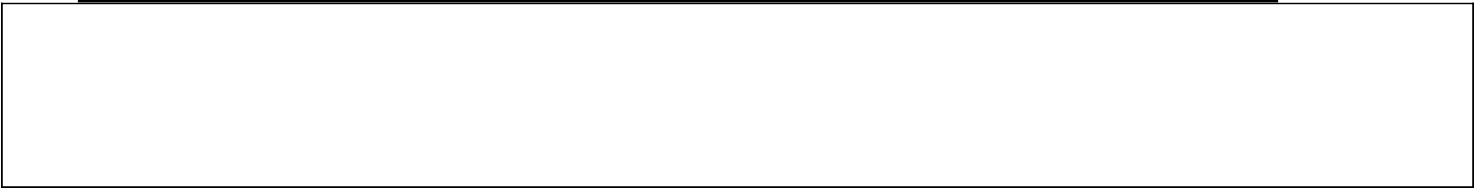 Now we are ready to start.Emily: Hi, Jerry. The school year is almost over. Do you have any plans for the summer holiday? Jerry: I’m planning on sleeping all day,  every day!Emily: Oh, come on Jerry, you must be kidding.Jerry: Yeah, Emily, I’m just pulling your leg. Actually, I’m planning to go to the Lake District. Emily: Really? Why would you like to go the there? It’s not a very popular tourist destination.Jerry: Exactly! It’s not very popular, so it. won’t be too crowded. I enjoyed my trip to Spain, but there were so many people there. I think it spoiled the atmosphere a  bit.Emily: I’m sure the Lake District won’t t›e so crowded. I wouldn’t mind getting away from the crowds  myself. Still,  I wonder...  is there anything worth  seeing in the Lake District?Jerry: Sure! For  one  thing,  this  region  boasts  beautiful  natural  scenery.  I’m  sure  you’ve  heard  of the the Aira Force Waterfalls, mentioned in Wordsworth’s  poems.  There’s  also  The  Dungeon  Ghyll  Force, which is said to be spectacular. And you can admire attractive mountains  everywhere,  for ex— ample Helvellyn.Emily: Yes, I have heard of Helvellyn,  but  won’t you get bored just looking at the scenery?Jerry: Come on, Emily, there are lots of other things  to do. I can  go hiking  in the Lake District, visit famous Hadrian’s Wall and Hardknott Roman Fort, and I know you’ve heard of Carlisle, a his- torical city,  which is well-known  for its castle.Emily: Hey, when you describe it  like that, it sounds  really interesting!Jerry: And that’s not all. I’ll be able to try a real Shepherd’s Pie made with local lamb in rich gravy topped with creamy mash or a delicious fish pi‹• made with salmon, cod or haddock from the North Sea.Emily: Do you have a place to stay in the Lake  District?Jerry: Yes, I’m very lucky. My friend’s sister is the manager of the Western Cumbria Park  Hotel, the best hotel in Carlisle. I’ve seen some pictures on the Internet, it’s really nice! But I think outside Carlisle,  I’ll stay in a self  catering  cottage or,  perhaps, buy a tent and go camping.Emily: That’s great, Jerry. I’m looking  forward to seeing your photos when  you get  back.You have 15 seconds to complete the task. (Pause 15 seconds.) Now you  will hear the text  again. (Repeat, )This is the end of‘ the task. You  now have  15 seconds  to check vour answers. (Pause  15 seconds.)128	AH rnu ficxu fi  I3blK: 10 TPEHHP0B09 H blX BAPHAHTOB 3K3AMEHAgH0HH blX PA60T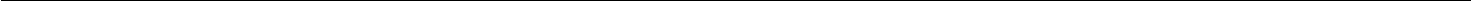 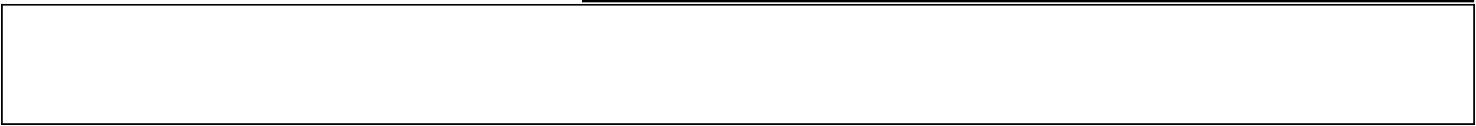 3aga an 3—9Now we are  ready to start.There’s a lot of whining in baseball, at least among baseball fans. For as long as I can remember,  I’ve been told the game isn’t as good as it used to be. Still, you could’ve seen game three of the World Series that year for $4, which brings me to my point: ‘When did going to a Major League Baseball game become more expensive than going to the opera?’Don’t get me wrong. I like the trend in new ballparks, which began with the opening of the Camden Yards in 1992. I appreciate the padded seats, the unobstructed views, the variety of food. I used to go  to the Giants’ old home, Candlestick Park, which was so cold and miserable that they tried to market fan endurance. The new Giants home is paradise in comparison, and it is relatively affordable. My brother and I went to see a game there in May, and our lower box seats cost $42. A steal compared with the L.A. Dodgers’  $285 VIP seats,  and the average  $73  Yankees  ticket.Average! That’s a hundred percent increase over last year’s Yankees ticket average, and the most expensive seats, directly behind home plate, were priced at $2,000. That was not the price for the sea- son, or a month, or even a week. That was the price per seat, per game. For that kind of money, they should let you choose the batting order. Instead, all you get is free braised short ribs with fresh water- cress.When I visited the new stadium this summer to see the Yanks host Toronto with my pal Steve, I purchased two seats for a total of $240. They were on the third level above home plate, a great vantage point from which to see the game but not the one where you are likely to catch any foul balls. The new Yankee Stadium looks a lot like the old Yankee Stadium from the outside,  and you don’t have to rely on your memory to make that comparison: The original sits right across the street while they tear it down in slow motion.Sure, the old stadium was about as welcoming as JFK Airport  and as confusing  as Penn Station, but you could see the field pretty well, no matter where you were. The seats were uncomfortable, but  if you wanted comfort, you could stay home and watch the game on TV. In the new stadium, you feel as if you are watching the game on TV. There are 1,400 screens and one LCD giant that’s six times bigger than the former stadium’s JumboTron. All the better, it seems, to broadcast animated figures telling you when it’s time to ‘make  noise.’Honestly, the velvet-rope treatment is my biggest complaint. It just  seems ill-timed.  When  the team set out to build its new stadium, it was counting on Wall Street’s former Masters of the Universe to be putting their feet up on those $2,000 front-row seats. But now those same masters are building their riisumiis at home, and it’s embarrassing to televise games with empty front-row seats. So twice during the game, giant screens announced promotional upgrades in which lucky fans were picked out of the cheap seats and ushered into the  ‘luxury’  area.But what were the Yankees thinking in the first place?  When  did  baseball  become  a  rich  man’s game? What happened to the game a kid could afford by working a paper route, with  the dream  of catching the game-winning home—run ball? These days, that kid  wouldn’t  stand  a  chance.  He  could never sneak in, and he certainly  couldn’t  buy his own ticket.  Nor could  he get anywhere  near the play-  ers as the now discounted dugout seats, where fans  used to plead  for autographs  during  batting  prac- tice,   are  still   $1, 000.Steve and I had a great time at the game that day. Burnett pitched seven excellent innings. The Yankees won 4—2. But as I left the stadium, I thought about the long-term effects of excluding the majority of baseball  fans from the experience  of watching  the game live.You have 15 seconds to complete the task. (Pause 15 seconds.) Now you  will hear the text  again. (Repeat.)This is the end of the task. You now have  15 seconds  to  check your answers. (Pause  15 seconds.)This is the end of the Listening Test.Bpeuo, oraepiioaoe na aainonaeaxe aapaaxii, xcrexno.